上能电气股份有限公司招聘简章上能电气股份有限公司（以下简称：上能电气）是一家专注于电力电子产品研发、制造、销售和服务的国家高新技术企业。公司深耕电力电子电能变换和控制领域，提供全系列光伏并网逆变解决方案、储能系统解决方案、电能质量治理解决方案、新能源汽车充电解决方案等。业务覆盖发电、供配电、用电全系统，是行业全球先进的设备制造商和解决方案提供者。2014年，上能电气整合世界500强企业光伏业务，承接了一流的电力电子技术平台和百年外企的经验积累，在研发、管理和市场等领域与世界先进水平全方位接轨。依托世界500强企业的技术积累和研发平台，上能电气拥有中国深圳和无锡两大研发中心，先后建立了企业技术中心、企业院士工作站、博士后科研工作站和高效型光伏逆变器工程技术研究中心等高端科研平台，获得国家CNAS实验室认定。作为全球先进的光伏逆变解决方案提供商，上能电气拥有集散式、集中式、组串式等完善的光伏逆变解决方案，覆盖各类应用场景。在中国无锡建立了现代化的光伏逆变器生产基地，荣获国家工信部颁发的“绿色工厂”称号，连续三年为领跑者基地逆变解决方案核心供应商。并在印度建立了海外生产基地，覆盖印度、东南亚、中东、澳洲、非洲、南美等市场。上能电气秉承“真诚、团结、进取”的企业理念，整合世界500强的优秀理念和技术平台，以创新技术为驱动，提供全球先进的电力电子产品和解决方案。致力于成为世界级电源企业。（公司官网：http://www.si-neng.com）总部地址：江苏省无锡市惠山区和惠路6号联系电话：0510-85807505/83583092   深圳分公司：深圳市南山区朗山路28号印度公司：Plot No. 56 & 57, Bommasandra - Jigani Link Rd Industrial Area, Bangalore, Karnataka, India – 5600992020届应届毕业生 需求岗位列表校招联系人：刘先生   13961872499   肖女士18925281596严女士   18068250105   俞女士15861019732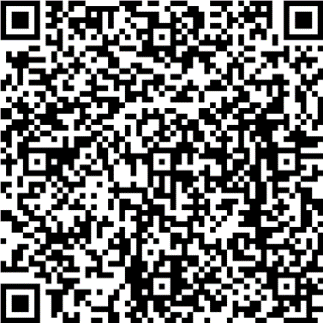 部 门岗   位要   求工作地研发岗技术专家博士或博士后，电力电子专业深圳/无锡研发岗硬件工程师硕士学历，电力电子/自动控制/电机控制及相关专业深圳/无锡研发岗DSP软件工程师硕士学历，电力电子/自动控制/电机控制及相关专业深圳/无锡研发岗嵌入式软件工程师本科及以上，计算机/电机/电力电子/电力系统/电气工程/测控等工科类专业深圳/无锡研发岗结构工程师本科及以上学历，结构/机械设计相关专业无锡研发岗研发测试工程师本科及以上学历，电力电子、自动控制，电机控制或相关专业深圳/无锡营销岗大客户营销工程师本科及以上学历,专业不限；工科硕士优先全国营销岗大客户营销工程师本科及以上学历,专业不限；工科硕士优先全国营销岗大客户营销工程师本科及以上学历,专业不限；工科硕士优先全国营销岗销售工程师本科及以上学历,专业不限全国支持岗售前技术支持工程师硕士学历,电气类专业无锡职能岗品牌专员本科及以上学历，新闻传播、广告学、市场营销类专业无锡另有采购助理、供应链生产测试工程师、质量工程师等岗位等你来挑战！详情可咨询现场HR。另有采购助理、供应链生产测试工程师、质量工程师等岗位等你来挑战！详情可咨询现场HR。另有采购助理、供应链生产测试工程师、质量工程师等岗位等你来挑战！详情可咨询现场HR。另有采购助理、供应链生产测试工程师、质量工程师等岗位等你来挑战！详情可咨询现场HR。